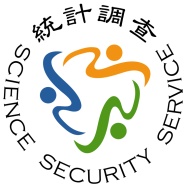        勞動部 工作場所就業平等概況調查表資料時間：中華民國112年8月		Y1.請問您現在有沒有工作？□1.有，是不是本國籍受僱者(被僱用的人)？(1)是(為本調查訪查對象)(2)不是(非訪查對象，停止訪查)2.沒有(非訪查對象，停止訪查)Y2.居住縣市：                           Y3.您的性別？□1.男性             □2.女性            □3.其他Y4.請問您於111年7月至112年6月間有沒有領取過生育給付？(限女性受僱者填)□1.有               □2.沒有Y5.請問您是否有申請育嬰留職停薪且於111年7月至112年6月間期滿返回工作？(限男性受僱者填)□1.是               □2.否壹、職場性別平等概況一、請問最近一年(111年9月至112年8月)在工作職場上，您認為有没有因「性別」而遭受不平等的待遇？二、請問最近一年(111年9月至112年8月)求職或在工作職場上，您有没有因下列因素而遭受就業歧視(如：請假刁難、陞遷或考績受影響、言語歧視、工作分配不公平等)？三、請問您最近一年(111年9月至112年8月)內有沒有照顧家人(如要照顧小孩或家中高齡、   身障者等)的需求？ □1.有需求，A.照顧對象為(可複選)：            □(1)父母、祖父母  □(2)子女因傷病需照顧  □(3)未滿3歲子女             □(4)配偶          □(5)兄弟姊妹          □(6)其他家人B.是否曾因照顧家人而遭受歧視或不平等待遇？□(1)是，歧視或不平等待遇為何？(可複選，最多複選3項)                □①請假刁難                     □②言語歧視                   □③陞遷、考績受影響             □④員工福利措施受影響                 □⑤遭解僱                       □⑥遭減薪                □⑦強迫調離原來工作部門(非自願性調至低薪工作)                                 □⑧訓練、進修受影響             □⑨退休權利受影響                □⑩要求自行離職                 □要求加班                □應徵工作困難                 □要求留職停薪              □工作分配不公平               □其他(請說明：           )                      □(2)否□2.沒有需求四、請問您服務的單位(公司)有没有下列性騷擾申訴處理機制或管道？五、請問最近一年(111年9月至112年8月)內在工作場所中，您有沒有遭受性騷擾？(包含言語騷擾)□1.有A.請問是誰對您性騷擾？(可複選)□(1)雇主(負責人)     □(2)上司    □(3)下屬       □(4)同事       □(5)客戶□(6)其他(請說明：                       )       B.請問您所遭受性騷擾行為的主要樣態為何？(單選最嚴重樣態)□(1)性別歧視的言行□(2)言語、偷窺、偷拍、跟蹤、傳訊、暴露等非肢體接觸(含文字、圖畫、聲音、影像)□(3)非敏感部位碰觸□(4)敏感部位碰觸，如觸摸胸、臀或其他身體隱私部位□(5)性要求(含性侵害)□(6)其他(請說明：                                                        )      C.請問您有沒有提出申訴？(單選)□(1)有(續填問項D)         □(2)沒有(跳填問項E)    D.請問您申訴後的成效？(單選) (跳填問項貳、對性別工作平等法認知概況)□(1)申訴管道非常有效，性騷擾情形已消弭□(2)申訴管道有效，性騷擾情形漸漸改善□(3)申訴管道無效，性騷擾情形没改善E.請問您遭受性騷擾沒有提出申訴的主要原因？(單選)□(1)擔心遭受二度傷害  □(2)擔心遭強迫調離原來工作部門或職位□(3)擔心失去工作□(4)擔心別人知道會閒言閒語□(5)當開玩笑，不予理會□(6)不知申訴管道 □(7)其他(請說明：                                                        )     □2.沒有 貳、對性別工作平等法之認知概況一、請問您知不知道在職場上因性別或性傾向遭受不平等待遇時，可向工作地點所在地縣市政府勞工行政單位申訴？  □1.知道               □2.不知道二、請問最近一年(111年9月至112年8月)內，有没有參加職場性別工作平等之宣導或教育訓練？ □1.有                 □2.没有三、請問您認為「性別工作平等法」的實施，對您在職場上的工作平等是否有改善？ □1.非常明顯的改善     □2.明顯的改善□3.沒有改善           □4.無意見/不知道參、各項假別實施概況一、家庭照顧假：1-1、請問您於最近一年(111年9月至112年8月)內是否曾申請「家庭照顧假」？(性別工作平等法第20條：受僱者於其家庭成員預防接種、發生嚴重之疾病或其他重大事故須親自照顧時，得請家庭照顧假，其請假日數併入事假計算，全年以7日為限。)□1.是，申請       日(包含防疫照顧需求      日)。   □2.否，主要原因為：(單選)□(1)沒有此項需求                      □(2)不知道有此規定□(3)用其他假別替代                    □(4)業務繁忙，無法申請□(5)擔心考績、陞遷受影響或不平等對待  □(6)其他(請說明：                 )1-2、現行為照顧未滿3歲嬰幼兒，父母可申請「育嬰留職停薪」，未來如法令新增規定受僱者為照顧家庭成員(如父母、配偶、傷病子女)可申請「長期照顧安排假」(無薪資及無津貼補助，每次申請必須在30日以上)，您是否會向雇主提出申請？□1.是，您認為最需要用來做什麼？□(1)處理突發狀況(如：照顧者臨時請假)  □(2)親自照顧家人□(3)陪同家人就醫(包含住院)            □(4)規劃安排長期照顧事宜□(5)其他(請說明：                                                       )□2.否，主要原因為：(單選)□(1)擔心收入減少                      □(2)擔心失去工作□(3)擔心考績、陞遷受影響或不平等對待  □(4)擔心公司拒絕申請     □(5)沒有此項需求                      □(6)其他(請說明：                 ）1-3、為照顧家庭成員(如父母、配偶、傷病子女)，您是否會考慮離職照顧家人？□1.是□2.否，沒有考慮離職照顧的原因：(可複選)□(1)經濟因素考量□(2)使用長期照顧服務資源□(3)可使用其他假別替代(如家庭照顧假或特別休假)□(4)其他家人會負責照顧□(5)其他(請說明：                                                       ）1-4、未來法令如增加受僱者為照顧家庭成員(如父母、配偶、傷病子女)可申請「長期照顧安排假」，而無薪資及無津貼補助，是否會影響您申請意願？□1.是□2.否1-5、未來法令如新增受僱者為照顧家庭成員(如父母、配偶、傷病子女)可申請「長期照顧安排     假」(無薪資及無津貼補助)，請問您認為每次申請需多長期間才足夠？□1.30天□2.超過30天~3個月□3.超過3個月~6個月□4.其他(請說明：                                                           ）1-6、未來如法令新增「長期照顧安排假」(無薪資及無津貼補助)，請問您認為限制照顧對象是     否合理？□1.是，限制照顧對象應為：(可複選)□(1)傷病子女□(2)父母□(3)配偶□(4)祖父母□(5)兄弟姊妹□(6)其他家人(請說明：                                                  ）□2.否1-7、請問您於最近一年(111年9月至112年8月)是否曾申請「防疫照顧假」？(因新型冠狀病毒肺炎疫情影響，受僱者若有照顧子女、身心障礙及失能等家人之需求，得依規定請「防疫照顧假」)□1.是，A.申請          日。      B.防疫照顧假工資如何計算？             □(1)給全薪          □(2)部分給薪             □(3)不發工資        □(4)其他(請說明：                            ）□2.否，主要原因為：(單選)□(1)沒有此項需求          □(2)不知道有此規定□(3)居家辦公，無須申請    □(4)用其他假別替代               □(5)業務繁忙，無法申請    □(6)擔心考績、陞遷受影響或不平等對待 □(7)其他(請說明：                                                       ）二、請問您於最近一年(111年9月至112年8月)內是否曾申請「生理假」？(性別工作平等法第14條：女性受僱者因生理日致工作有困難者，每月得請生理假1日，全年請假日數超過3日，其請假日數併入病假計算。)□1.是，A.最近一年合計申請          日。      B.是否曾因申請「生理假」而遭受歧視或不平等待遇？   □(1)是    □(2)否□2.否，主要原因為：(單選)□(1)生理期不會造成困擾                □(2)年齡偏高/身體因素，没有此項需求  □(3)用其他假別替代                    □(4)業務繁忙，無法申請□(5)擔心考績、陞遷受影響或不平等對待  □(6)其他(請說明：                 ）三、陪產檢及陪產假：3-1、請問您的配偶於最近一年(111年9月至112年8月)內是否曾懷孕或生產？□1.是(續填問項3-2)   □2.否(跳填問項八、工作時間減少及調整)3-2、請問您於最近一年(111年9月至112年8月)內是否曾申請「陪產檢及陪產假」？(性別工作平等法第15條：受僱者陪伴其配偶妊娠產檢或其配偶分娩時，雇主應給予陪產檢及陪產假7日。陪產檢及陪產假期間，薪資照給。) □1.是，A.申請       日。   B.是否曾因申請「陪產檢及陪產假」而遭受歧視或不平等待遇？ □(1)是 □(2)否□2.否，主要原因為：(單選)□(1)按日或按時計薪，可調整工作時間陪產檢及陪產  □(2)業務繁忙，無法申請  □(3)用其他假別替代                              □(4)不知道有此規定□(5)擔心考績、陞遷受影響或不平等對待            □(6)其他(請說明：        ）四、產檢假：4-1、請問您於最近一年(111年9月至112年8月)內是否曾懷孕？□1.是(續填問項4-2)    □2.否(跳填問項五、產假)4-2、請問您於最近一年(111年9月至112年8月)內是否曾申請「產檢假」？(性別工作平等法第15條：受僱者妊娠期間，雇主應給予產檢假7日。產檢假期間，薪資照給。)□1.是，A.申請       日。           B.是否曾因申請「產檢假」而遭受歧視或不平等待遇？   □(1)是    □(2)否□2.否，主要原因為：(單選)□(1)用其他假別替代                     □(2)不知道有此規定□(3)業務繁忙，無法申請                 □(4)擔心考績、陞遷受影響或不平等對待                □(5)其他(請說明：                                                        ） 五、產假：5-1、請問您於最近一年(111年9月至112年8月)內是否曾生產或妊娠滿20週流產？□1.是(續填問項5-2)    □2.否(跳填問項六、流產假)5-2、請問您於最近一年(111年9月至112年8月)內是否曾申請「產假」？(勞動基準法第50條及性別工作平等法第15條第1項規定：女工分娩前後，應停止工作，給予產假8星期。性別工作平等法施行細則第6條規定，產假期間之計算，應依曆連續計算【包含例假、休息日及國定假日在內】。)□1.是，A.產假有      週。(產假以工作天給予者，請依產假天數/每週工作天數換算)         B.是否有提前申請產假？        □(1)有，產假提前      週(含例假日)、產後       週(含例假日)               (女性勞工可於產前4週請產假)       □(2)沒有        C.請問您認為現行勞動基準法所定產假期間為8週，天數是否足夠？      □(1)足夠      □(2)不足夠，您認為應該要延長至       週(含例假日)才足夠，                   其中產前      週、產後      週。□2.否，主要原因為：(單選)□(1)家族企業可自行放假              □(2)用其他假別替代(事假、休假或病假替代)□(3)直接離職                        □(4)留職停薪，恢復後再上班□(5)擔心考績、陞遷受影響或不平等對待			□(6)其他(請說明：                   ）   六、流產假：6-1、請問您於最近一年(111年9月至112年8月)內是否曾流產(妊娠未滿20週)？□1.是(續填問項6-2)     □2.否(跳填問項七、安胎休養)6-2、請問您於最近一年(111年9月至112年8月)內是否曾申請「流產假」？(勞動基準法第50條及性別工作平等法第15條第1項規定：妊娠3個月以上流產者，應使其停止工作，給予產假4星期。性別工作平等法第15條第1項規定：妊娠2個月以上未滿3個月流產者，應使其停止工作，給予產假1星期，妊娠未滿2個月流產者，應使其停止工作，給予產假5日。)□1.是，您懷孕滿       週流產，申請       日。 □2.否，主要原因為：(單選)□(1)用病假替代                       □(2)用特休、事假替代  □(3)業務繁忙，無法申請               □(4)不知道有此規定    □(5)擔心考績、陞遷受影響或不平等對待 □(6)其他(請說明：                  ）         七、安胎休養：7-1、請問您於最近一年(111年9月至112年8月)內是否曾有安胎休養的需求？□1.是(續填問項7-2)    □2.否(跳填問項八、工作時間之減少及調整)7-2、請問您於最近一年(111年9月至112年8月)內是否曾申請「安胎休養」？(性別工作平等法第15條第3項：受僱者經醫師診斷需安胎休養者，其治療、照護或休養期間之請假及薪資計算，依相關法令之規定。適用勞動基準法之勞工依勞工請假規則第4條第2項辦理：經醫師診斷，罹患癌症(含原位癌)採門診方式治療或懷孕期間需安胎休養者，其治療或休養期間，併入住院傷病假計算。)□1.是，申請       日。         □2.否，主要原因為：(單選)□(1)業務繁忙，無法申請              □(2)用其他假別替代□(3)不知道有此規定                  □(4)擔心考績、陞遷受影響或不平等對待                □(5)其他(請說明：                                                        ）八、工作時間之減少及調整：    (性別工作平等法第19條：受僱於僱用30人以上雇主之受僱者，得向雇主請求每天減少工作時間1小時或調整工作時間；減少之工作時間，不得請求報酬。自111年1月18日起，受僱於僱用未滿30人雇主之受僱者，為撫育未滿3歲子女，經與雇主協商，雙方合意後，得依前項規定辦理。)8-1、請問您於最近一年(111年9月至112年8月)內是否為撫育未滿3歲子女，曾申請每天減少工作時間1小時(含以上)？(不包含以特休/年假、事假、家庭照顧假等任何假別，申請減少工作時間)□1.是，A.平均每日減少       小時        B.請問您是定期申請還是偶爾申請?  				□(1)定期  			 □(2)偶爾       □2.否，主要原因為：(單選)□(1)無未滿3歲子女□(2)公司規模未滿30人，遭雇主拒絕□(3)有家人、保母或托嬰中心會負責照顧□(4)不知道有此規定□(5)用其他假別替代□(6)業務繁忙，無法申請□(7)擔心工作受影響(如：被解僱、遭受不平等待遇或考績、陞遷受影響)□(8)減少之工作時間不給薪會影響收入□(9)減少1小時不足夠□(10)其他(請說明：                                                       ）8-2、請問您最近一年(111年9月至112年8月)是否為撫育未滿3歲子女，曾調整工作時間？(係指員工在規定的彈性範圍內，經勞資雙方協商調整上、下班時間，如：上班時間8~9點、下班時間17~18點)□1.是，請問您是定期申請還是偶爾申請？    □(1)定期     □(2)偶爾□2.否，主要原因為：(單選)□(1)無未滿3歲子女□(2)公司規模未滿30人，遭雇主拒絕□(3)公司原本就有彈性上、下班措施□(4)有家人、保母或托嬰中心會負責照顧□(5)不知道有此規定□(6)業務屬性，無法申請□(7)擔心工作受影響(如：被解僱、遭受不平等待遇或考績、陞遷受影響)□(8)其他(請說明：                                                       )8-3、依目前性別工作平等法規定「為撫育未滿3歲子女，可申請每天減少1小時無薪資的工作時間」，請問您認為是否足夠？□1.足夠□2.不足夠，您認為每天需減少多少小時才足夠？(減少的時數不得請求報酬)□(1) 2小時   □(2) 3小時  □(3) 4小時  □(4)其他(請說明：         ）九、請問在工作時間內，請假外出1或2個小時處理自己或家人的事情，對您來說容不容易?    □1.非常容易   □2.還算容易   □3.不太容易   □4.非常不容易十、請問您的工作是否可以遠距執行(如：在家或公司以外場所工作)？   □1.是，請問您是否有未滿3歲子女？           □(1)沒有未滿3歲子女           □(2)有未滿3歲子女，請問您是否有為撫育未滿3歲子女之遠距工作需求？           □①有需求      □②沒有需求     □2.否十一、請問您是否曾申請「育嬰留職停薪」？ (沒有未滿3歲子女免填)(性別工作平等法第16條：受僱者任職滿6個月後，於每一子女滿3歲前，得申請育嬰留職停薪，期間至該子女滿3歲止，但不得逾2年。每次申請期間以不少於6個月為原則。)□1.是，A.是否曾因申請「育嬰留職停薪」而遭受歧視、不平等待遇、刁難或拒絕？ □(1)是 □(2)否B.申請育嬰留停時，是否有遇到雇主刁難而直接離職？ □(1)是  □(2)否□2.否，主要原因為：(單選)□(1)家人、保母或托嬰中心會負責照顧□(2)擔心收入減少 □(3)擔心失去工作□(4)業務繁忙，無法申請 □(5)不知道有此措施□(6)擔心考績、陞遷受影響或不平等對待 □(7)公司拒絕申請□(8)員工人數少，公司無法提供 □(9)其他(請說明：                                                      ）十二、現行育嬰留職停薪，每次申請期間以不少於6個月為原則，但受僱者有少於6個月之需求者，得以不低於30日之期間，向雇主提出申請，並以2次為限。且雇主不得拒絕。您認為是否應予以放寬以「日」或「小時」使用？□1.否□2.是，應放寬主要原因為：(單選)□(1)擔心無法回復原職□(2)經濟因素考量□(3)可更彈性運用以照顧子女□(4)擔心考績、陞遷受影響或不平等對待□(5)考量任職單位人力問題□(6)其他(請說明：                                                      ）十三、請問您認為性別工作平等法第16條規定「於每一子女滿3歲前，得申請育嬰留職停薪」之資格是否可放寬？     □1.是，認為可放寬至幾歲？        □(1)未滿4歲      □(2)未滿5歲       □(3)未滿6歲         □(4)未滿7歲      □(5)未滿8歲       □(6)未滿9歲         □(7)未滿12歲     □(8)其他(請說明：                                   ）     □2.否十四、請問您目前是否有哺(集)乳方面的需求？   □1.沒有   □2.有，服務單位有沒有設置哺(集)乳室？  □(1)已設置    □(2)尚未設置，是否需要服務單位設置哺(集)乳室？ □①需要  □②不需要肆、基本資料一、您的年齡？□1. 15~19歲         □2. 20~24歲         □3. 25~29歲     □4. 30~34歲□5. 35~39歲         □6. 40~44歲         □7. 45~49歲     □8. 50~54歲□9. 55~59歲         	□10. 60~64歲二、您的教育程度？□1.國小及以下	□2.國(初)中       							□3.高級中等(高中、高職)□4.專科	□5.大學           						□6.研究所 三、您的婚姻狀況？□1.未婚	□2.有配偶(或同居) 	□3.其他 (含分居、離婚、喪偶…)四、您目前有沒有未滿12歲的小孩？□1.有，小孩的年齡：(可複選) □(1) 0歲~未滿2歲   		□(2) 2歲~未滿3歲□(3) 3歲~未滿6歲  	□(4) 6歲~未滿12歲□2.沒有五、您目前的工作性質？□1.全時工作者□2.部分時間工作者 (指較場所單位全時工作者正常上班時數有相當程度縮短者)六、您目前平均每月薪資？(含經常性薪資(本薪與按月給付之固定津貼及獎金)、加班費、非經常性薪資(年終獎金、績效獎金等))□1.未滿26,400元                   	□2. 26,400元〜未滿3萬元□3. 3萬元〜未滿4萬元               □4. 4萬元〜未滿5萬元□5. 5萬元〜未滿6萬元               □6. 6萬元〜未滿7萬元□7. 7萬元〜未滿8萬元               □8. 8萬元以上七、請問您服務的公司所屬行業？□1.農、林、漁、牧業                 □2.礦業及土石採取業 □3.製造業                           □4.電力及燃氣供應業 □5.用水供應及污染整治業             □6.營建工程業 □7.批發及零售業                     □8.運輸、倉儲業 □9.住宿及餐飲業                     □10.出版影音及資通訊業□11.金融及保險業                    □12.不動產業□13.專業、科學及技術服務業          □14.支援服務業□15.公共行政及國防；強制性社會安全  □16.教育業□17.醫療保健及社會工作服務業        □18.藝術、娛樂及休閒服務業□19.其他服務業八、請問您目前服務的公司員工人數 (含外籍員工)？□1. 4人以下               □2. 5~29人            □3. 30~49人□4. 50~99人               □5. 100~149人         □6. 150~199人  □7. 200~249人           	□8. 250人以上 九、請問您服務的公司所在縣市？□1.臺北市     □2.新北市    □3.宜蘭縣    □4.桃園市    □5.新竹縣□6.新竹市     □7.基隆市    □8.苗栗縣    □9.臺中市    □10.彰化縣□11.南投縣    □12.雲林縣   □13.高雄市   □14.嘉義縣   □15.嘉義市□16.臺南市    □17.屏東縣   □18.澎湖縣   □19.花蓮縣   □20.臺東縣十、請問您目前工作的性質（指職業別）？ 項   目   別(1)沒有遭受  不平等待遇或無此事項發生(2)有遭受不   平等待遇項   目   別(1)沒有遭受  不平等待遇或無此事項發生(2)有遭受不   平等待遇有沒有提出過申訴有沒有提出過申訴項   目   別(1)沒有遭受  不平等待遇或無此事項發生(2)有遭受不   平等待遇①有②沒有1. 求職□□□□2. 工作分配□□□□3. 薪資給付標準□□□□4. 調薪幅度□□□□5. 考核 (考績或獎金)□□□□6. 陞遷□□□□7. 訓練、進修□□□□8. 資遣、離職或解僱□□□□9. 員工福利措施之提供□□□□10. 育嬰留職停薪□□□□11. 退休權利□□□□項   目   別(1)沒有遭受就業歧視(2)有遭受就業歧視項   目   別(1)沒有遭受就業歧視(2)有遭受就業歧視有沒有提出過申訴有沒有提出過申訴項   目   別(1)沒有遭受就業歧視(2)有遭受就業歧視①有②沒有1. 種族□□□□2. 階級(含職位區隔)□□□□3. 語言□□□□4. 思想□□□□5. 宗教□□□□6. 黨派□□□□7. 籍貫□□□□8. 出生地□□□□9. 年齡□□□□10.婚姻□□□□11.容貌(含五官、身高及體重)□□□□12.身心障礙□□□□13.曾為工會會員身分□□□□14.星座□□□□15.血型□□□□項 目 別(1)有(2)没有1.設置處理性騷擾之專線電話、傳真、專用信箱或電子信箱□□2.組成申訴處理委員會□□3.直接向雇主或主管申訴□□職 類 別例  舉□1.民意代表、主管及經理人員如廠長、經理等□2.專業人員如研究人員、醫師、護理師及護士(不含診所護士)、會計師、律師、各類工程師、程式設計師、教師、記者、作家、演員、藝術家、室內/平面/多媒體設計師等□3.技術員及助理專業人員如工程技術員、資訊助理、研究助理、設備控制人員、品檢人員、仲介、行銷/業務人員、會計助理專業人員、健身教練、診所護士、保險代理人等□4.事務支援人員如會計簿記事務、出納、人事、櫃台事務、總機、文書處理、客服人員、保險核保人員等□5.服務及銷售工作人員如領隊、導遊、廚師、餐飲服務員、美容美髮、保全、警衛、消防、警察、模特兒、商店銷售人員、照顧服務員等□6.農、林、漁、牧業生產人員如農藝、園藝、飼育、漁撈等□7.技藝有關工作人員如營建有關工作人員、金屬、機具製造有關工作人員、手工藝工作人員、電力及電子設備裝修人員、食品、家具、成衣製造有關工作人員等□8.機械設備操作及組裝人員如生產機械設備操作人員、吊車、起重機等移運設備操作人員、大小客貨車/機車駕駛、餐食機車外送員等□9.基層技術工及勞力工如清潔工、幫工、搬運工、抄表員、泥水小工等□10.其他(請說明)您的職務名稱               及工作內容                                        □10.其他(請說明)您的職務名稱               及工作內容                                        